Prohlašuji, že jsou mi známa ustanovení propozic a že se jim podrobuji.  Jsem si vědom, že tyto informace budou zveřejněny v katalogu. Se zasláním přihlášky souhlasíte se zpracováním osobních údajů.Přihlášku zaslat na e-mail:  mail@chos-chobar.sk + doklad o zaplacení výstavního poplatku, fotokopii průkazu o původu psa.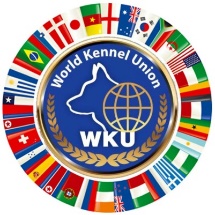 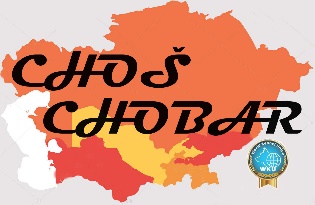 PŘIHLÁŠKA NA NÁRODNÍ VÝSTAVU PSŮ CHOŠ CHOBAR -člen             MORAVIA DOG CLUBU z. s., WORLD KENNEL UNION pro ČRPŘIHLÁŠKA NA NÁRODNÍ VÝSTAVU PSŮ CHOŠ CHOBAR -člen             MORAVIA DOG CLUBU z. s., WORLD KENNEL UNION pro ČRPŘIHLÁŠKA NA NÁRODNÍ VÝSTAVU PSŮ CHOŠ CHOBAR -člen             MORAVIA DOG CLUBU z. s., WORLD KENNEL UNION pro ČRPŘIHLÁŠKA NA NÁRODNÍ VÝSTAVU PSŮ CHOŠ CHOBAR -člen             MORAVIA DOG CLUBU z. s., WORLD KENNEL UNION pro ČRZakřížkujte typ výstavyZakřížkujte typ výstavyZakřížkujte typ výstavyZakřížkujte typ výstavySOBOTA 24. 10. 2020NVP    KAMENNÝ MLÝN          NVP    KAMENNÝ MLÝN          Přihláška do třídy (zakřížkujte typ třídy)Přihláška do třídy (zakřížkujte typ třídy)Přihláška do třídy (zakřížkujte typ třídy)Přihláška do třídy (zakřížkujte typ třídy)Přihláška do třídy (zakřížkujte typ třídy)Přihláška do třídy (zakřížkujte typ třídy)Přihláška do třídy (zakřížkujte typ třídy)Přihláška do třídy (zakřížkujte typ třídy)Přihláška do třídy (zakřížkujte typ třídy)Přihláška do třídy (zakřížkujte typ třídy)Přihláška do třídy (zakřížkujte typ třídy)Přihláška do třídy (zakřížkujte typ třídy)BabyDorostDorostDorostMladýchMladýchMezitřídaOtevřenáPracovníPracovníPracovníŠampionůŠampionůVeteránůZakřížkujte pohlavíZakřížkujte pohlavíZakřížkujte pohlavíZakřížkujte pohlavíZakřížkujte pohlavíZakřížkujte pohlavíZakřížkujte pohlavíZakřížkujte pohlavíZakřížkujte pohlavíZakřížkujte pohlavíZakřížkujte pohlavíZakřížkujte pohlavíPES / Male     PES / Male     PES / Male     FENA / FemaleFENA / FemaleFENA / FemalePřiložte fotokopii průkazu o původu psa! / Add copy of pedigreePřiložte fotokopii průkazu o původu psa! / Add copy of pedigreePřiložte fotokopii průkazu o původu psa! / Add copy of pedigreePlemeno / rase:Barva / Color:Jméno psa včetně chov. staniceName + Kennel:Zkr. plem. knihy a č. zápisu:Narozen / Born:Narozen / Born:Tituly (doložit) / Titles (certify):Otec / Father:Matka / Mother:Chovatel / Breeder:Majitel - příjmení a jméno / Owner:Ulice a č. domu / Address:PSČ, místo, země / CountryE-Mail : Telefon:Místo a datum:Podpis: